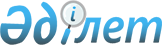 О внесении изменений в решение маслихата от 30 июня 2014 года № 221 "Об утверждении Правил проведения раздельных сходов местного сообщества и количественного состава на территории села Свердловка Алтынсаринского района"Решение маслихата Алтынсаринского района Костанайской области от 26 сентября 2022 года № 116
      Алтынсаринский районный маслихат РЕШИЛ:
      1. Внести в решение маслихата от 30 июня 2014 года № 281 "Об утверждении Правил проведения раздельных сходов местного сообщества и количественного состава на территории села Свердловка Алтынсаринского района Костанайской области (зарегистрировано в Реестре государственной регистрации нормативно правовых актах за № 4981) следующие изменения:
      в заголовок вносится изменение на государственном языке, текст на русском языке не меняется;
      Правила проведения раздельных сходов местного сообщества "Об утверждении Правил проведения раздельных сходов местного сообщества и количественного состава на территории села Свердловка Алтынсаринского района Костанайской области", утвержденные указанным решением, изложить в новой редакции согласно приложению 1 к настоящему решению;
      количественный состав представителей жителей села для участия в сходе местного сообщества села Свердловка Алтынсаринского района Костанайской области, утвержденные указанным решением, изложить в новой редакции согласно приложению 2 к настоящему решению;
      2. Настоящее решение вводится в действие по истечении десяти календарных дней после дня его первого официального опубликования. Правила проведения раздельных сходов местного сообщества села Свердловка Алтынсаринского района Костанайской области 1. Общие положения
      1. Настоящие Правила проведения раздельных сходов местного сообщества села Свердловка Алтынсаринского района Костанайской области разработаны в соответствии с пунктом 6 статьи 39-3 Закона Республики Казахстан от 23 января 2001 года "О местном государственном управлении и самоуправлении в Республике Казахстан", постановлением Правительства Республики Казахстан от 18 октября 2013 года № 1106 "Об утверждении Типовых правил проведения раздельных сходов местного сообщества" и устанавливают порядок проведения раздельных сходов местного сообщества жителей села Свердловка Алтынсаринского района.
      2. В настоящих Правилах используются следующие основные понятия:
      1) местное сообщество – совокупность жителей (членов местного сообщества), проживающих на территории сельского округа, в границах которой осуществляется местное самоуправление, формируются и функционируют его органы;
      2) раздельный сход местного сообщества – непосредственное участие жителей сельского округа в избрании представителей для участия в сходе местного сообщества. Глава 2. Порядок проведения раздельных сходов местного сообщества
      3. Для проведения раздельного схода местного сообщества территория сельского округа подразделяется на участки (села).
      4. На раздельных сходах местного сообщества избираются представители для участия в сходе местного сообщества в количестве не более трех человек.
      5. Раздельный сход местного сообщества созывается и организуется акимом села Свердловка Алтынсаринского района.
      6. О времени, месте созыва раздельных сходов местного сообщества и обсуждаемых вопросах население местного сообщества оповещается акимом села Свердловка Алтынсаринского района не позднее, чем за десять календарных дней до дня его проведения через средства массовой информации или иными способами.
      7. Проведение раздельного схода местного сообщества в пределах сел организуется акимом села Свердловка Алтынсаринского района.
      При наличии в пределах улицы многоквартирных домов раздельные сходы многоквартирного дома не проводятся.
      8. Перед открытием раздельного схода местного сообщества проводится регистрация присутствующих жителей соответствующего села имеющих право в нем участвовать.
      Раздельный сход местного сообщества считается состоявшимся при участии не менее десяти процентов жителей (членов местного сообщества), проживающих в данном селе и имеющих право в нем участвовать.
      9. Раздельный сход местного сообщества открывается акимом села Свердловка Алтынсаринского района или уполномоченным им лицом.
      Председателем раздельного схода местного сообщества является аким села Свердловка Алтынсаринского района или уполномоченное им лицо.
      Для оформления протокола раздельного схода местного сообщества открытым голосованием избирается секретарь.
      10. Кандидатуры представителей жителей сел для участия в сходе местного сообщества выдвигаются участниками раздельного схода местного сообщества в соответствии с количественным составом, утвержденным маслихатом района.
      11. Голосование проводится открытым способом персонально по каждой кандидатуре. Избранными считаются кандидаты, набравшие наибольшее количество голосов участников раздельного схода местного сообщества.
      12. На раздельном сходе местного сообщества ведется протокол, который подписывается председателем и секретарем и передается в аппарат акима села Свердловка Алтынсариского района. Количественный состав представителей жителей сел для участия в сходах местного сообщества села Свердловка Алтынсаринского района Костанайской области
					© 2012. РГП на ПХВ «Институт законодательства и правовой информации Республики Казахстан» Министерства юстиции Республики Казахстан
				
      Секретарь Алтынсаринского районного маслихата 

Б. Есмуханов
Приложение 1к решению маслихата№ 116"26" сентября 2022 годаПриложение 2к решению маслихатаот "26" сентября 2022 года№ 116Приложениек решению маслихатаот "30" июня 2014 года№ 221
Наименование населенного пункта
Количество представителей жителей села Свердловка Алтынсаринского района Костанайской области
Для жителей села Свердловка Алтынсаринского района Костанайской области
3